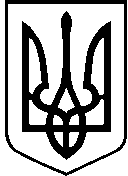 УКРАЇНАВИКОНАВЧИЙ ОРГАН КИЇВСЬКОЇ МІСЬКОЇ РАДИ(КИЇВСЬКА МІСЬКА ДЕРЖАВНА АДМІНІСТРАЦІЯ)ДЕПАРТАМЕНТ ТРАНСПОРТНОЇ ІНФРАСТРУКТУРИвул. Леонтовича, 6, м. Київ, 01030, тел. (044) 366 63 03, (044) 366 63 05 Контактний центр міста Києва (044)15-51  E-mail: dti@kmda.gov.ua, press.dti@kmda.gov.ua Код ЄДРПОУ 37405284____________№ _______________Протокол розбіжностейГромадський проєкт № 1238 «Наземний перехід на перехресті Великої Васильківської та Коновальця»Відповідно до Положення про громадський бюджет міста Києва, затвердженого рішенням Київської міської ради від 22.12.2016 № 787/1791Обґрунтування: Громадський проєкт № 1238 «Наземний перехід на перехресті Великої Васильківської та Коновальця» ставить за мету встановлення двох світлофорів та облаштування наземного регульованого переходу на перехресті вулиць Велика Васильківська та Євгена Коновальця. На сьогодні основні конструктивні елементи світлофорного обладнання на зазначеному перехресті відпрацювали свій гарантійний термін. За період після встановлення світлофорного обладнання на перехресті вул. Велика Васильківська – 
вул. Є. Коновальця набули чинності нові вимоги до створення безбар’єрного середовища для маломобільних груп населення. Враховуючи викладене вважаємо за доцільне реалізувати запропонований проєкт шляхом проведення реконструкції світлофорного об’єкту. Орієнтовна вартість виконання робіт становить 2 000 тис. грн. Зазначена вартість значно вище запропонованої автором та відноситься до великих проєктів відповідно до Положення про громадський бюджет міста Києва, затвердженого рішенням Київської міської ради від 22 грудня 2016 року № 787/1791 (зі змінами)Висновок: Негативний. Громадський проєкт № 1238 «Наземний перехід на перехресті Великої Васильківської та Коновальця» неможливо реалізувати відповідно до Положення про громадський бюджет міста Києва, затвердженого рішенням Київської міської ради від 22 грудня 2016 року № 787/1791 (зі змінами).Перший заступник директора                                              Іван ШПИЛЬОВИЙ
Ірина ЯрошевськаСергій Галушко 366-63-41№ппПропозиція автора проєкту (інформація з опису проєкту та результатів опрацювання з автором)Обґрунтування 
Департамент транспортної інфраструктури виконавчого органу Київської міської ради (Київської міської державної адміністрації)1Встановлення двох світлофорів та облаштування наземного регульованого переходу на перехресті вулиць Велика Васильківська та Євгена Коновальця.Зазначені роботи передбачені або суперечать існуючим планам, програмам, розпорядженням, державним будівельним нормам та стандартам2Бюджет: 120000Орієнтовна вартість робіт може скласти 
2 000 тис. грн. без урахування 20% резерву.